Publicado en Madrid el 29/05/2018 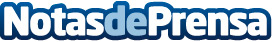 Pasitrote inaugura la zapatería online para niños en EspañaLa tienda online de calzado infantil ha surgido con la idea de cambiar el mercado potenciando la calidad y el diseño para los más pequeños de la casaDatos de contacto:Pasitrotehttps://www.pasitrote.com/+34 91 037 52 63Nota de prensa publicada en: https://www.notasdeprensa.es/pasitrote-inaugura-la-zapateria-online-para Categorias: Nacional Moda Emprendedores E-Commerce Consumo Ocio para niños http://www.notasdeprensa.es